Мода на чтение - Оқу сәніЗнаете ли вы, предание о происхождении Борового и загадочной скале, почему урочище Мын-жилки или Барнаул получили такие названия? На эти и другие вопросы вы найдете ответы в книге  "Легенды волшебной страны Атамекен". Книга, изданная на казахском и русском языках, хорошо иллюстрированная, познакомит читателей нашей республики с богатым культурным наследием казахского народа. Она предназначена для совместного чтения  родителей с детьми.Бурабай мен жұмбақ тастың пайда болуы туралы аңызды білесіз бе, Мыңжылқы немесе Барнаул шатқалы неге мұндай атау алды? Осы және басқа да сұрақтарға жауаптарды "Атамекен сиқырлы елінің аңыздары"кітабынан таба аласыз. Қазақ және орыс тілдерінде жарық көрген кітап оқырмандарды қазақ халқының бай мәдени мұрасымен таныстырады. Ол ата-аналарды балалармен бірге оқуға арналған.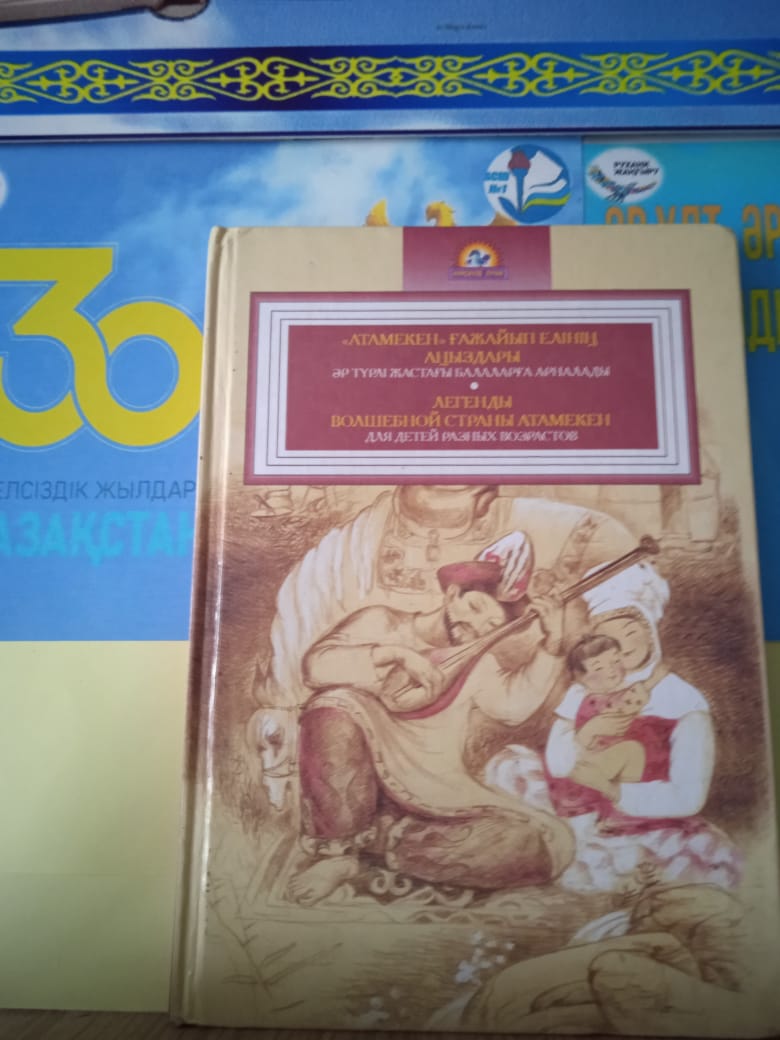 